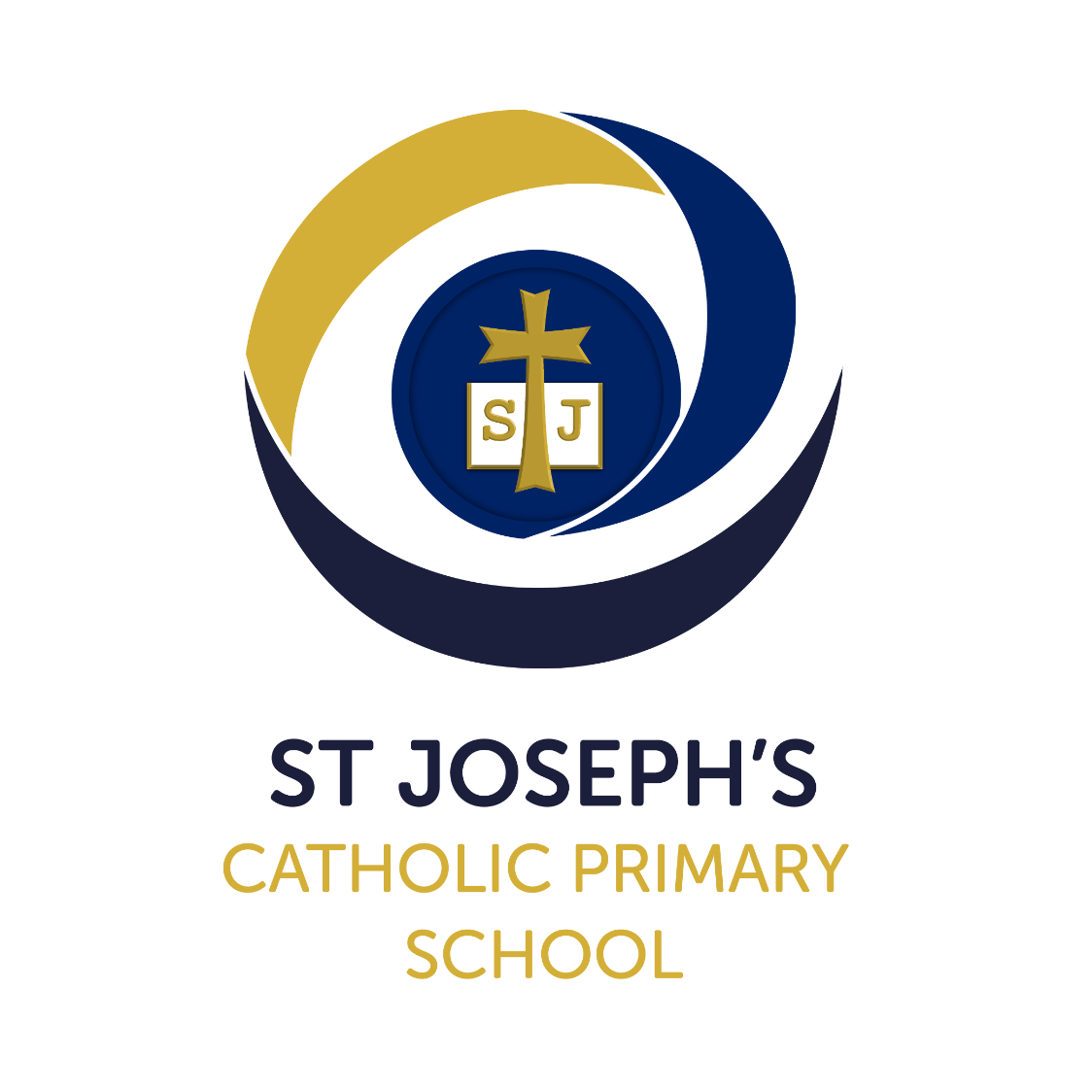 Accessibility PlanCommitment to Equality: We are committed to providing a positive working environment which is free from prejudice and unlawful discrimination and any form of harassment, bullying or victimisation. We have developed. a number of key policies to ensure that the principles of Catholic Social Teaching in relation to human dignity and dignity in work become embedded into every aspect of school life and these. policies are reviewed regularly in this regard.This Accessibility plan has been approved and adopted by St Joseph’s Catholic Primary School on 10.10.2023 and will be reviewed in September 2025Signed by the Chair of the Local Governing Body for St Joseph’s Catholic Primary School: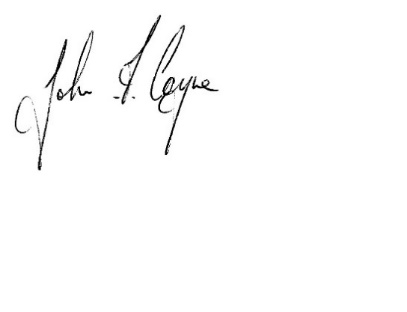 John CoyneSigned by the Principal for St Joseph’s Catholic Primary School:Anthony Wilkes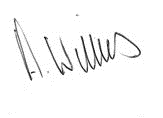 School Mission StatementIn following the Gospel values of Jesus, we are called to love, to learn and to respect one another.IntroductionAt St.Joseph’s Catholic Primary School we aim to provide a fully accessible environment which values and includes all pupils, staff , parents/carers and visitors. We are committed to develop a culture of awareness, acceptance and inclusion and our aim is to increase the accessibility of provision for everyone.Key aims of the PlanSchools and Local Authorities need to carry out accessibility planning for disabled pupils under the Equality Act 2010 . Part 5 a of the Disability Discrimination Act (DDA) requires the governing body/ academy committee to:Promote equality of opportunity for disabled people : pupils, staff, parents, carers and other people who use the school or may wish to use it.This accessibiltiy plan aims to reduce and eliminate barriers to access the curriculum and support full participation in the school community for pupils and prospective pupils with a disability.Definition of disabilityUnder the Equality Act 2010 a person has a disability if:The person has a physical or mental impairment , andThe impairment has a substantial and long term adverse effect on that person’s ability to carry out normal day-to day activities.PrinciplesCompliance with the Equality Act 2010 is consistent with the school’s aims and Equal Opportunities policy, the operation of the school’s SEND policy and the Safeguarding policy.The accessibility plan is for:Increasing the extent to which pupils with a disability can participate in the school’s curriculum,Improving the physical environment of the school for the purpose of increasing the extent to which disabled pupils are able to take advantage of education and benefit from  facilities or services provided by the schoolImproving the delivery to disabled pupils of information which is readily accessible to pupils who are not disabled.The Local Governing Body (LGB) and staff will have regard to relevant Codes of Practice ensuring the school:Recognises and values parents’ knowledge of their child’s disability and its effects on his/her ability to carry out normal activities and respects the parents and childs rights to confidentialityProvides all pupils with a broad and balanced curriculum, differentiated and adjusted to meet the needs of individual pupils and their preferred learning stylesSets suitable learning challengesResponds to pupils diverse learning needs Supports children in overcoming potential barriers to learning and assessment for individuals and groups of pupilsDevelops an inclusive curriculumFosters confidence and independence in the children within a stimulating, secure and happy environmentProvides quality learning opportunities, which allow the development of children’s full intellectual, physical, spiritual and emotional potential.Encourages children to become co-operative and willing members of society, fostering positive social attitudes and become responsible members of, and positive contributors to, the world in which we liveDevelops in all members of the school community, self-esteem, a sense of mutual respect and sensitivity to the needs of othersSupports the personal and professional development of all staffCreates an atmosphere where all staff are valued and appreciated.SPECIAL EDUCATIONAL NEEDS AND DISABILITYSpecial Needs provision is an important aspect of our school. In St. Joseph’s we ensure that children with special needs receive the appropriate support and provision. We aim to identify children early using the four areas of need as defined by the SEND Code of Practice (2014):Cognition and learning                       Social Emotional and Health Physical and sensory                         Speech Language and Communication We have a network of trained Teaching Assistants who are utilised to meet the needs of our children in the classroom using support strategies and additional resources to support step by step learning.When a child is identified as having a special education need (SEN Support) in consultation with the teachers, SENCO and parents, an Individual Education Plan (IEP) is drawn up to target their specific learning needs. Outside agencies such as the LA’s Learning Support Service may also work with the children.There are a minority of children with more complex SEND who are in receipt of an Education Health and Care Plan (EHCP), these are carefully monitored through termly planning and review meetings with specialist outside agencies.To increase the extent which disabled pupils can participate in the curriculumOur core value as a school is that all children are enabled to participate fully in the broader life of the school. Consequently, all children have always been encouraged to participate in age related after- school clubs, educational visits, and cultural activities. 2) To improve access to the physical environment.To meet individual needs we consult with parents/ carers/ outside agencies and other professionals and make reasonable adjustments to ensure our environment is fully accessible.3) To improve the availability of accessible information to disabled pupilsWe provide access to information and updates in a variety of ways, including newsletters, school website, open days, parent consultation meetings.Version:2Date created/updated:05.09.2023Ratified by:Local Governing BodyDate ratified:10.10.2023Date issued:05.09.2023Policy Review Date:September 2025Post Holder Responsible for Review:PrincipalTargetActionsTimescaleResponsibilityOutcomeEarly Identification of pupils who need additional/ different provisionEarly identification of pupils who need additional/ different provision, through teacher cause for concern referrals, admission meetings with new parents, contact with previous schools for pupils who transfer schools. Transition meetings, pupil progress meetings.OngoingTeachersSENCoPupils with additional needs are identified early and appropriate provision put in place.Increased skills and confidence in staff differentiating the curriculum.Be aware of staff training needs and assign CPD accordingly.Support staff skills audit, access to CPD.Liaison with PE educators for differentiating PE lessons and OSHL activitiesOngoing and as requiredPrincipalSENCoLearning walks demonstrate improved skills and raised staff confidence in strategies for differentiation and increased pupil participation.Maintaining ongoing compliance with the Equality Act 2010 and the SEND Code of Practice 2014.Review all statutory policies to ensure that they reflect inclusive practice and procedureOngoingPrincipalLGBAll policies embrace the principle of equality of opportunities for all.Collaboration and sharing Maintain close liaison with parents through parental consultations; informal meetings, newsletters, home/school diariesOngoingPrincipalSENCoTeachersTeaching assistants Clear, collaborative working approachCollaboration between all key agenciesMaintain close liaison with outside agencies for pupils with ongoing health needs e.g. children with a hearing impairment, severe asthma, epilepsy  TermlyPrincipalSENCoTeachersTeaching assistantsParents/carersClear, collaborative working approachRaise attainment and narrowing the gaps in attainment Monitor attainment of all pupils during half termly pupil progress meetings.LSS review meetingsSENCo / teacher/ parent meetingsTermlyPrincipalTeachersSENCoProgress towards IEP targetsAssessment shows clear next steps and progress madeOpportunities for children to see positive role models with disabilitiesVisitors to schoolSchool assembliesPurchase of materials/ resources which portray positive images of people with disabilitiesOngoing- review annuallyPrincipalTeachersSENCoIncreased participation in extracurricular activitiesEncourage participation in clubs after school, facilitate participation in disability sports events when appropriate.OngoingSENCoTeachers All children have access to the full range of extra-curricular activitiesTeachers and teaching assistants Review CPD opportunities for staff to support pupils with specific disabilities.Ensure moving and handling training is up to dateOngoingSENCoReview CPD opportunities for staff to support pupils with specific learning difficulties.Curriculum differentiationTargetsActionsTimescaleResponsibilityOutcomesEnsure that furniture and resources are  appropriate to the needs of the pupilsSENCO to review the physical access needs of disabled pupils with teachers and teaching assistants at review meetings.Make adequate provision through any adaptations necessary.OngoingSENCoSupport from Occupational Therapy services and/orPhysiotherapy where appropriatePupils able to access the environment safely, independently and comfortably.Educational Visits to be accessible to all Through planning, include advance visits to ensure each new venue is vetted for appropriateness. OngoingPrincipalSENCoTeachersTeaching AssistantsOutside agenciesRisk assessment forms are completed All pupils in school are able to access all educational visits and take part in a range of activities.Ensure that all disabled pupils have access to personal hygiene facilitiesSafe toilet access for staff/ parents with physical disabilitiesArrangements would need to be made for pupil access to this facility.  This could be done via a safety lock that could be opened from the outside in case of an emergency.OngoingPrincipalCaretakerPupils / staff/ visitors can access toilet facilities safely and with dignityEnsure that all roads/ paths around school are as safe as possible Communication with parents via safety messages/ newsletters.There is a ramp for access to KS2 via the IT suiteOngoingCaretakerPupils to move unhindered along exterior pathway.TargetActionsTimescaleResponsibilityOutcomesEnsure that disabled pupils and parents/ carers can access written information providing alternative formats where necessary for disabled pupils.Guidance to staff in making written information accessible to all pupils.Adaptations to be implemented where necessary for identified pupils e.g. Hearing impairment Review home/ school communication and website information to ensure user friendly language, clear layout and availability in dual language where appropriate.OngoingPrincipalSENCoWritten information is accessible to all school communityEnsure that visual supports are used in classrooms and staff are confident in using themVisual timetables in use for identified children.Training for staff.OngoingSENCoTeachersOutside agenciesPupils are supported by visual prompts in class.Make full use of external provider of support including local authority agenciesContinue to access support from external providers such as Dudley Hearing Impaired team, Speech and Language Therapists, Occupational Therapists, Autism support OngoingPrincipalSENCoDelivery of school information to parents and the local community improved